Результаты смотра-конкурса «Лучший лэпбук о профессиях»в рамках «Педагогической карусели»между дошкольными учреждениями Дзержинского районаМДОУ «Детский сад №10,№193,91,233»МестоФамилия Имя Отчество педагогаНазвание лэпбукаФото1 местоМезина Юлия Николаевна№91«Повар»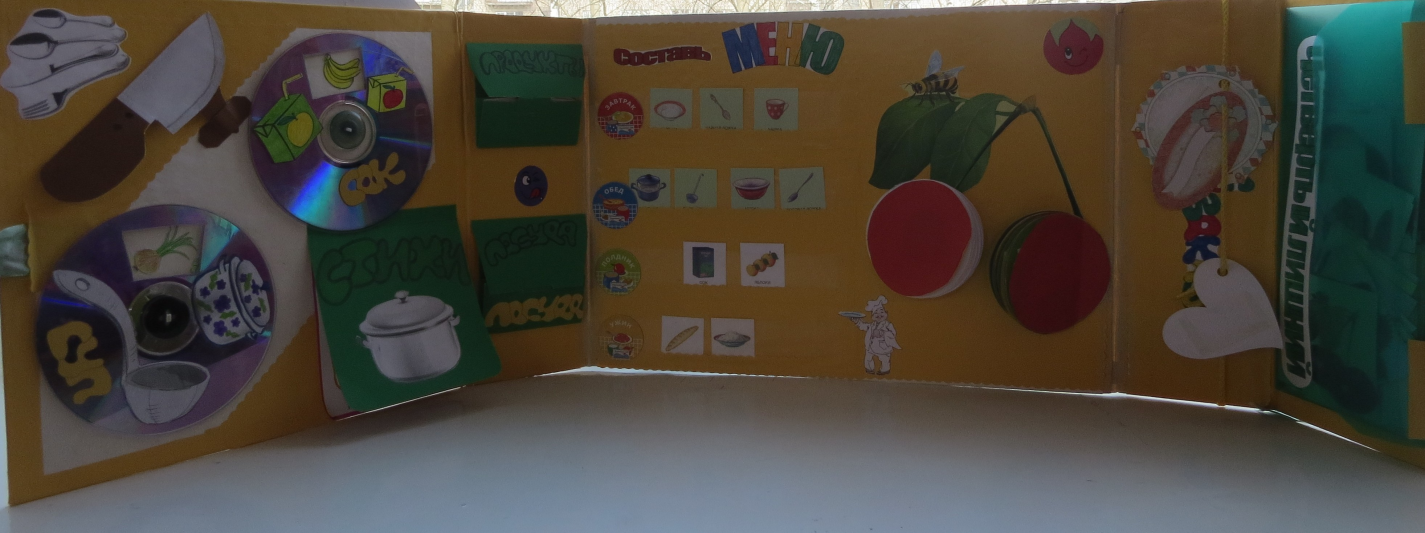 1 местоСамолетова Евгения Николаевна№233«Моя полиция меня бережет»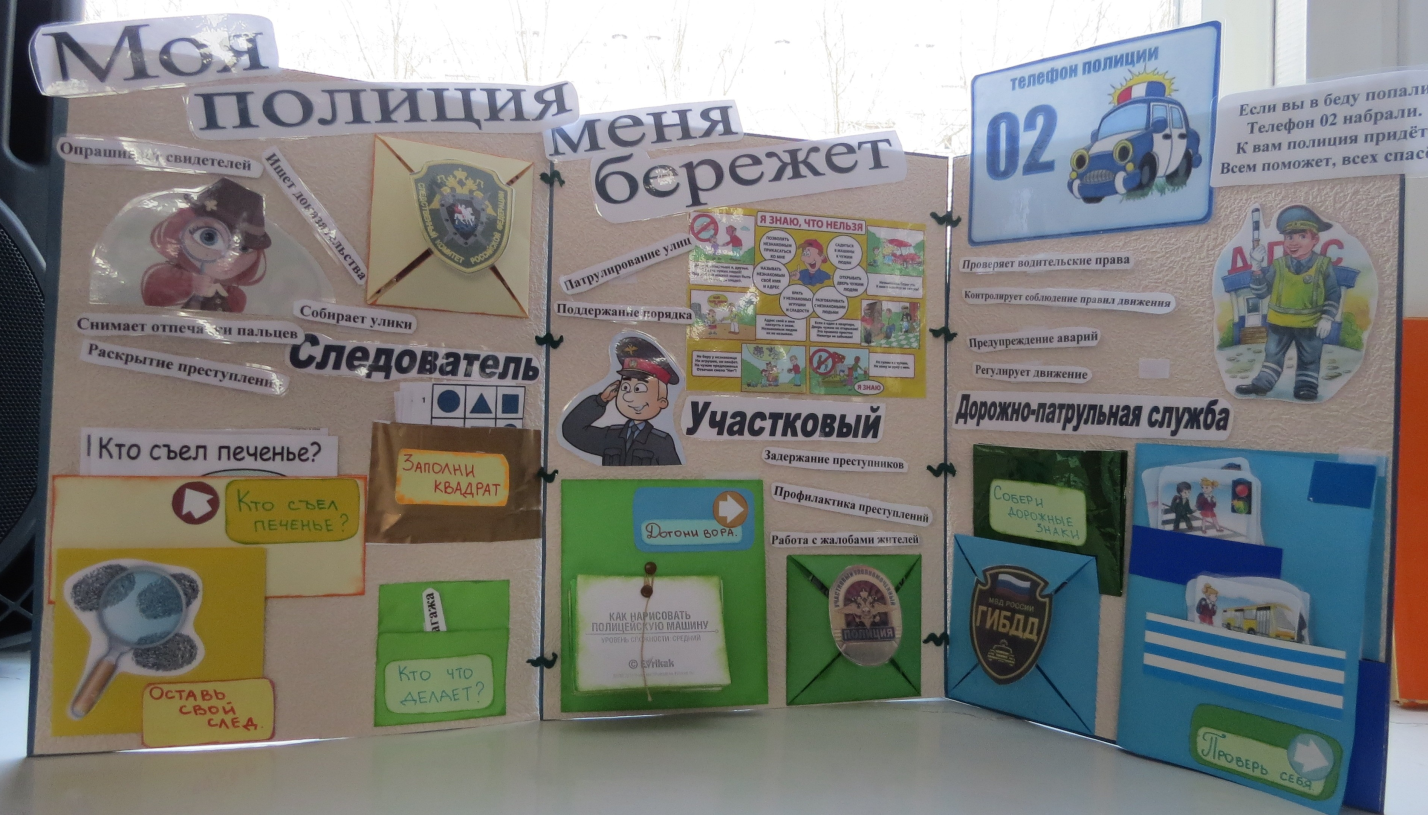 2 местоУшакова Анна Леонтьевна№10«Композитор»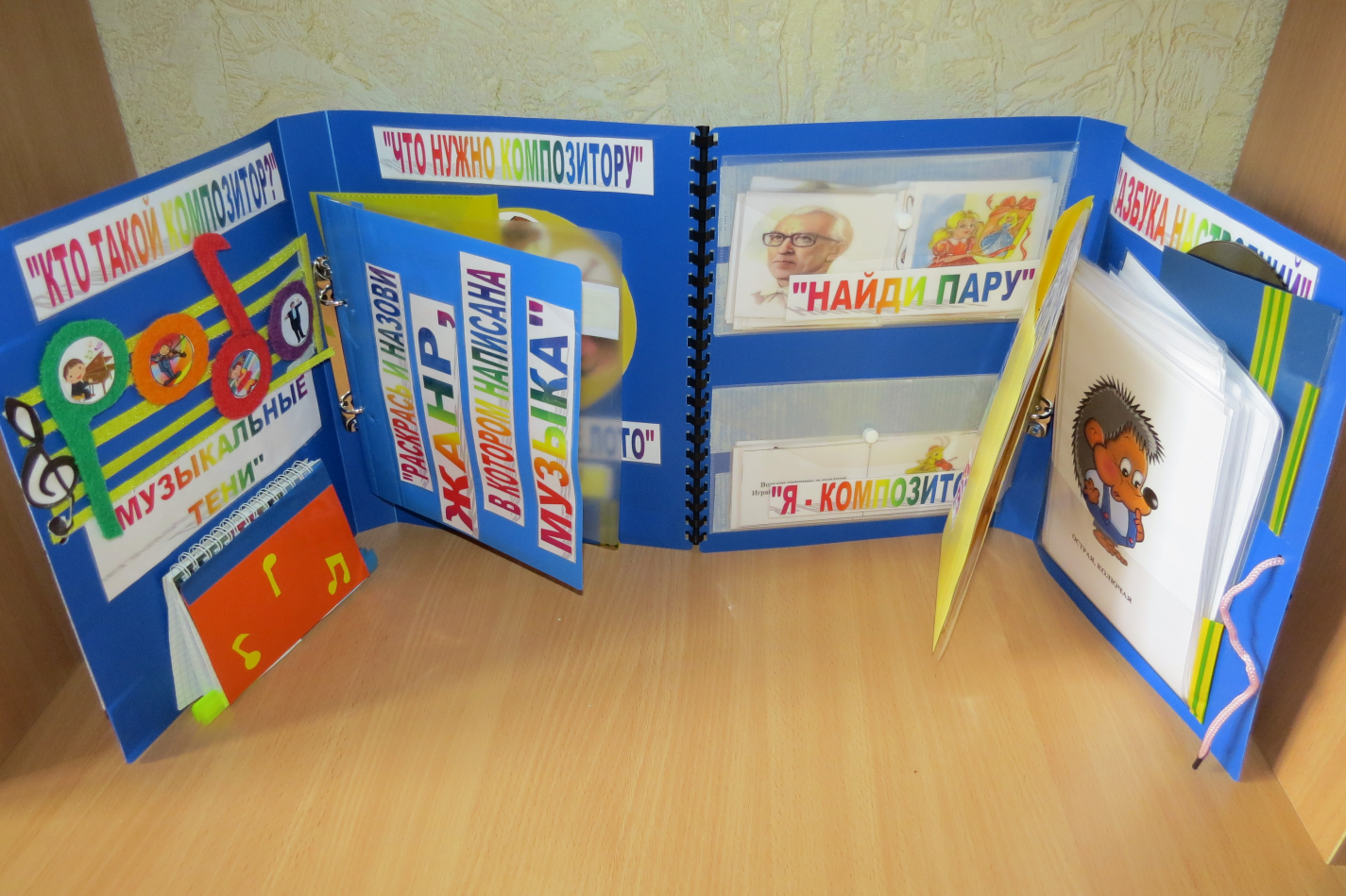 2 местоМихайлова Ольга СтаниславовнаЧудакова Ольга ЛьвовнаПашкина Ирина Владимировна№233«Профессия пожарный»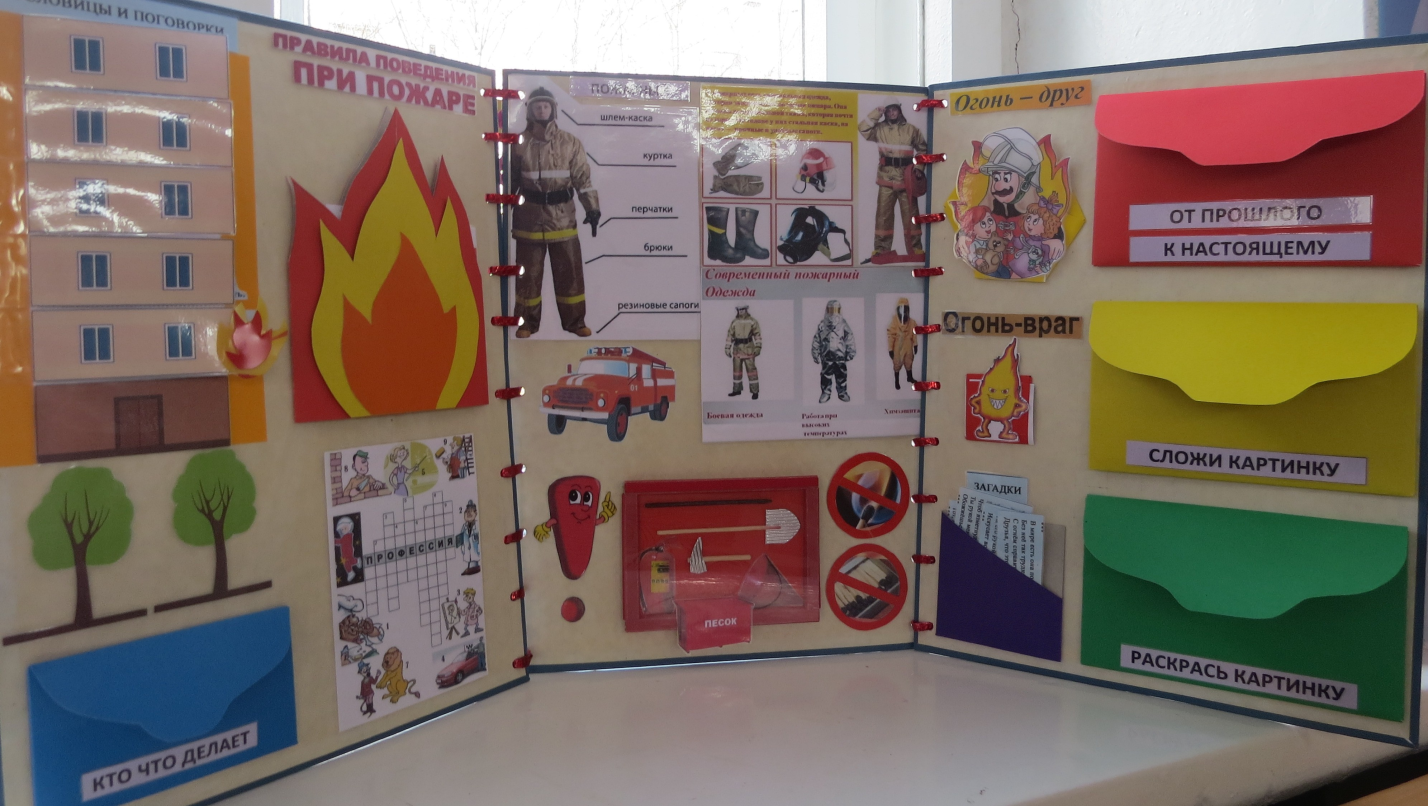 2 местоСофронова Ирина Сергеевна№91«Художник»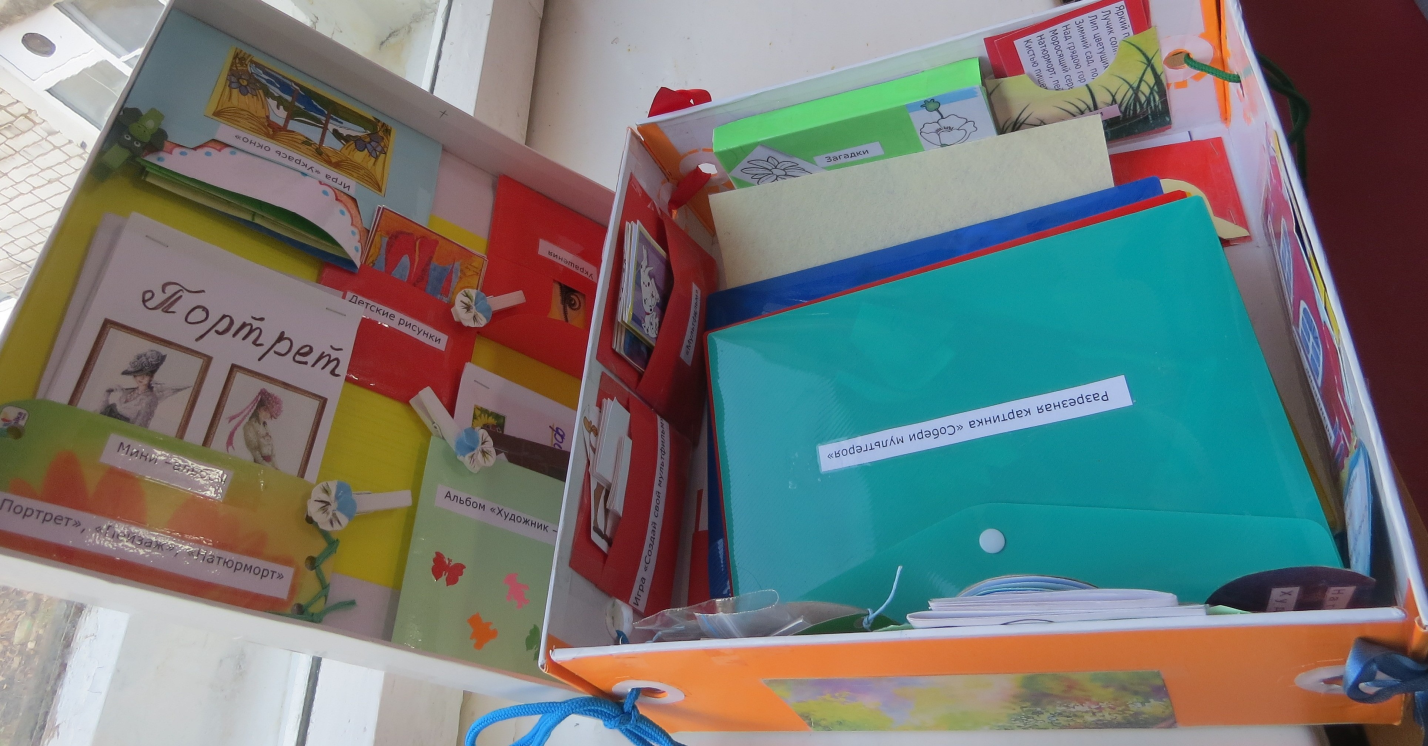 3 местоПопкова Ксения АлександровнаМаслова Татьяна Анатольевна№10«Профессия- врач»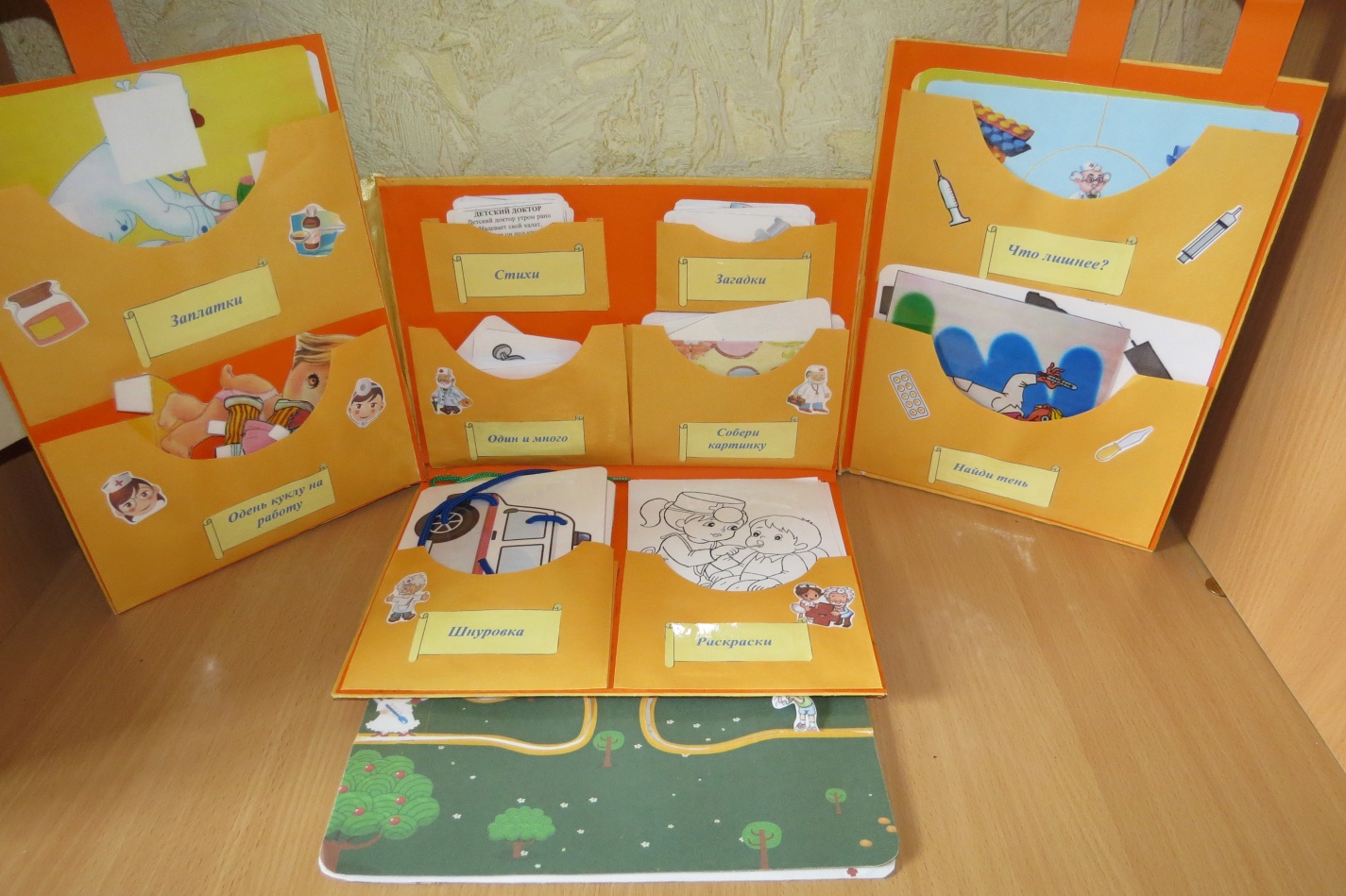 3 местоЕрисова Ирина Вячеславовна№193«Пожарный»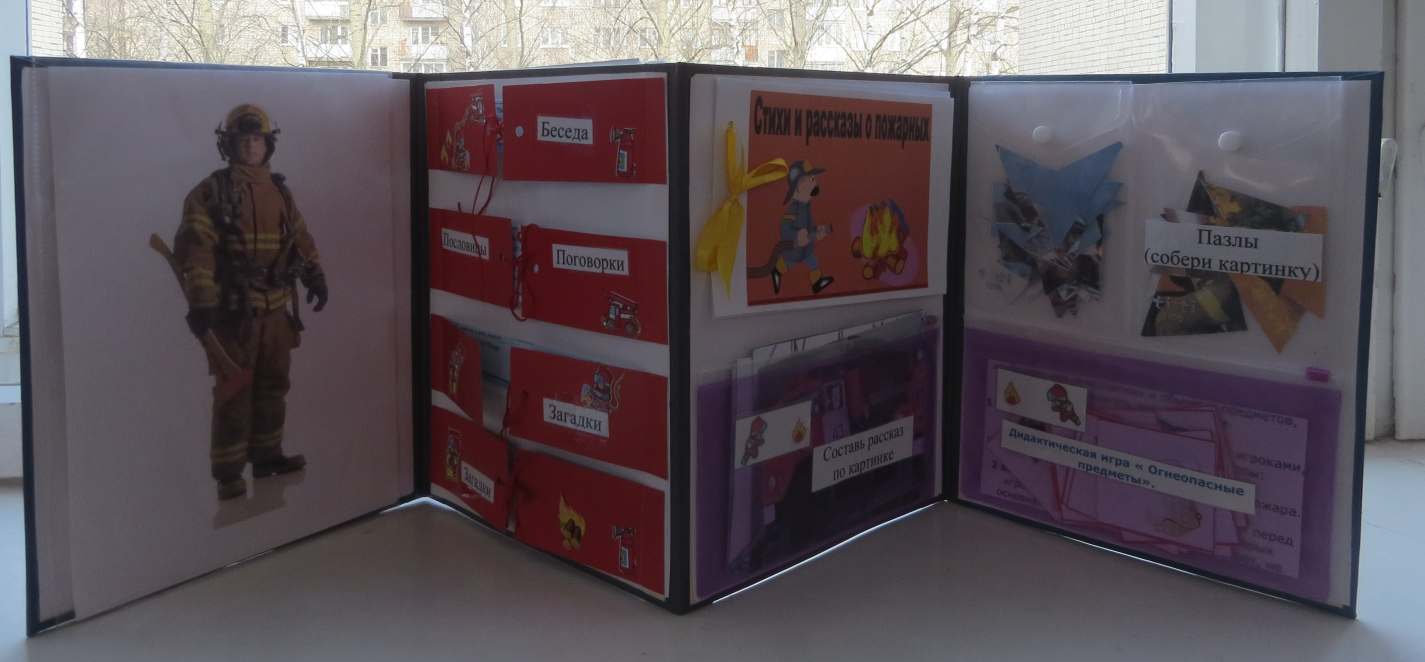 3 местоПестова Светлана ВадимовнаЛагункина Галина ЮрьевнаКуличкина Татьяна Владимировна№193«Животновод»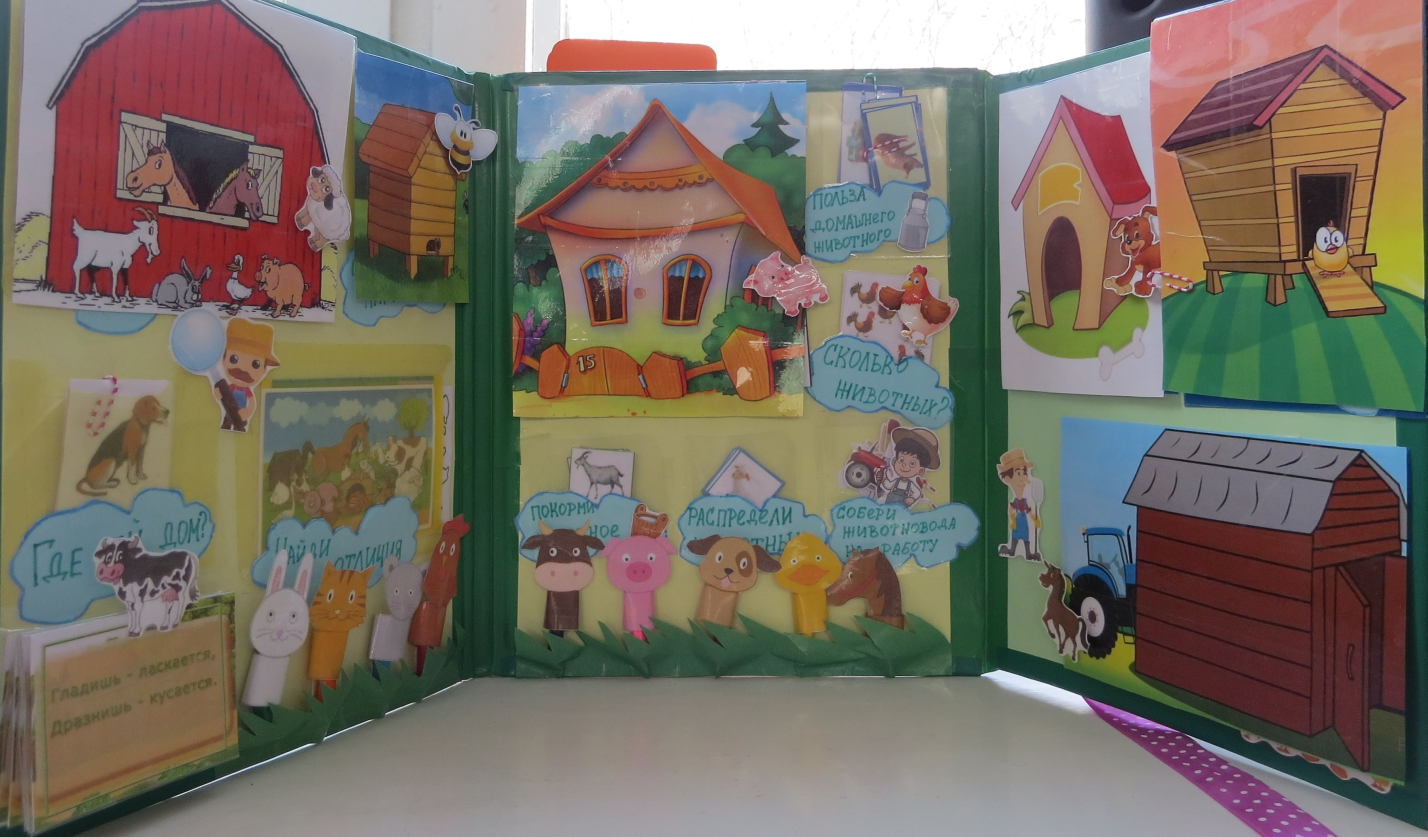 